Есть такая профессия - Родину защищать!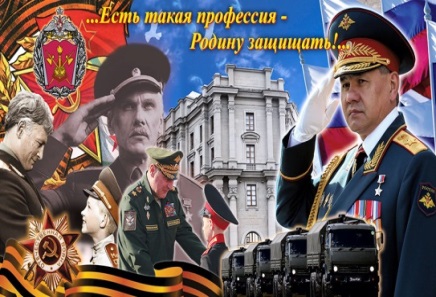 Уважаемые юноши и девушки!	На свете есть много профессий – врач, строитель, учитель, водитель, 
но есть одна особенная – Родину защищать. Это профессия офицера. И хотя  защищать Родину – это священный долг каждого гражданина Российской Федерации, на офицеров возложена особая миссия. Они непосредственно управляют сложным военным организмом, обеспечивая функционирование армии  и   боевую готовность. Для того, чтобы стать офицером, необходимо обладать крепким здоровьем и получить специальное образование.	Все мы помним  замечательные слова из фильма «Офицеры» - «Есть такая профессия - Родину защищать»! Действительно, кто-то гордился богатством, кто-то знатностью рода. Но русские офицеры гордились тем, что защищают Отечество. В службе Отечеству - была Честь. И Россия гордилась своими героями. И это не просто красивые слова. Ведь в случае необходимости офицер принимает на себя первый удар. На его плечах лежит такая ответственность, которая несравнима с ответственностью в любой другой профессии — ответственность за свое Отечество и за тех людей, которыми он командует.Основой и становым хребтом любой армии мира является её офицерский корпус.	Для того, чтобы овладеть этой профессией, нужно выдержать серьезные испытания и пройти отбор, обрести багаж глубоких знаний. Нужно быть готовым к тому, что учеба и служба будут гораздо более напряженными 
в сравнении с гражданской жизнью.	Романтика этой профессии складывается из результатов трудных учений, сложных походов, напряженных боевых служб, преодоления непреодолимых испытаний. И главное — преодоления самого себя.   	 Профессия офицера – это педагогическая профессия. Ежегодно для военной службы в подразделения приходят 18-летние мальчишки. Их необходимо обучить военной специальности и привить им соответствующие психологические качества. Эту задачу исполняет офицер: он - педагог, 
он -воспитатель. Труд не простой - но благодарный. Если угодно, армия - это своеобразный военный университет.	Профессия офицера – это высоконравственная профессия. В её основе любовь и преданность Родине, сила, воля и целеустремлённость, готовность жертвовать собой в интересах Отечества.	Профессия офицера – это профессия сильных людей, сильных «духом 
и телом». Только сильный человек способен защитить не только себя, но 
и других.	Если Вы уверены в себе, заботитесь о своем будущем и хотите стать офицером, для вас открыты двери военных образовательных организаций Министерства обороны Российской Федерации и  других федеральных органов исполнительной власти,   для получения престижной профессии – ОФИЦЕР!	Бесплатное обучение, проживание, питание, обмундирование, по сезону включая спортивную форму.	Денежное довольствие: 1 курс - 2000 руб., со 2 курса - от 15000 до 25 000 руб.	По окончании: диплом государственного образца, высшее гражданское образование и гражданская специальность в соответствии с государственным образовательным стандартом и высшее военно-специальное образование 
с присвоением офицерского звание «лейтенант».	Гарантированное трудоустройство (направляется в воинскую часть 
с постановкой на офицерскую должность). Денежное довольствие «лейтенанта» Вооруженных Сил  Российской Федерации на первой офицерской должности составляет от 50 тыс. руб.	«Военная ипотека» через 3 года после окончания учебы имеют право купить свое жильё. Ипотеку выплачивает Министерство обороны Российской Федерации, офицер получает денежное довольствие в полном объеме, без каких-либо удержаний;	Пенсионный возраст – от 45 лет (пенсия после 20 лет службы, включая время обучения в высшем учебном заведении)	В 2022 году принимают абитуриентов 42  военных образовательных организаций,  которые  готовят военных специалистов  для  всех родов и видов Вооруженных сил РФ.В военных образовательных организациях высшего образования, специалистов готовят по программе высшего профессионального образования (далее ВПО) и по программе среднего профессионального образования  (далее СПО).Срок обучения по программе ВПО - 5 лет. Выпускники получают диплом специалиста, им присваивается первое воинское звание «лейтенант».Срок обучения по программе СПО - 2 года 10 месяцев. Выпускники получают диплом о среднем профессиональном образовании, им присваивается воинское звание, «прапорщик», «мичман».Военные образовательные организации высшего образования Министерства Обороны Российской Федерации: 1.Московское высшее общевойсковое командное орденов Ленина 
и Октябрьской революции Краснознаменное училище;	2.Казанское высшее военное командное училище;	3. Новосибирское высшее военное командное училище;	4.Дальневосточное высшее военное командное училище  имени 
Маршала Советского Союза К.К.Рокоссовского;	5. Рязанское гвардейское  высшее воздушно-десантное командное училище (военный институт) имени генерала армии В.Ф.Маргелова;	6.Тюменское высшее военно-инженерное командное училище 
(военный институт) имени маршала инженерных войск А.И. Прошлякова;	7. Михайловская военная артиллерийская академия (г. Санкт-Петербург);	8. Военная академия войсковой противовоздушной обороны ВС РФ                                   им. Маршала Советского Союза А.М. Василевского (г. Смоленск);	9. Военная академия войск радиационной, химической и биологической защиты и инженерных войск им. Маршала Советского Союза 
С.К. Тимошенко (филиал г. Кострома);	10. Военный учебно-научный центр ВВС «Военно-воздушная академия им. профессора Н.Е. Жуковского и Ю.А. Гагарина» (г. Воронеж);	11.Филиал военного учебно-научный центра ВВС «Военно-воздушная академия им. профессора Н.Е. Жуковского и Ю.А. Гагарина» ( г. Сызрань);	12. Филиал  военного учебно-научный центра ВВС «Военно-воздушная академия им. профессора Н.Е. Жуковского и Ю.А. Гагарина» (г. Челябинск);	13. Краснодарское высшее военное авиационное училище лётчиков имени Героя Советского Союза Анатолия Серова;	14. Военно-космическая академия имени А.Ф. Можайского  (г. Санкт-Петербург);	15. Ярославское высшее военное училище противовоздушной обороны;	16. Военная академия воздушно-космической обороны имени маршала Советского Союза Г.К. Жукова (г. Тверь);	17. Филиал военного учебно-научного центра ВМФ «Военно-морская академия им. Адмирала Флота Советского Союза Н.Г. Кузнецова» (г. Санкт-Петербург) Военный Институт (Военно-Морской) ;	18. Филиал военного учебно-научного центра ВМФ «Военно-морская академия  им. Адмирала Флота Советского Союза Н.Г. Кузнецова» -Военный Институт (Военно-Морской Политехнический) (г.Санкт-Петербург,  
г. Пушкин);	19.Филиал военного учебно-научный центра ВМФ «Военно-морская академия» им. Адмирала Флота Советского Союза Н.Г. Кузнецова(г. Калининград) (Балтийский Военно-морской институт им. адмирала 
Ф.Ф. Ушакова);	20.Тихоокеанское высшее военно-морское училище им. С.О. Макарова                            (г. Владивосток);	21. Черноморское высшее военно-морское училище ордена Красной Звезды имени П.С. Нахимова, г. Севастополь;	22. Военная академия Ракетных войск стратегического назначения 
им. Петра Великого  (г. Балашиха);	23. Филиал Военной академии Ракетных войск стратегического назначения им. Петра Великого (г. Серпухов, Московская область);	24. Военная академия связи им. Маршала Советского Союза С.М. Буденного         (г. Санкт-Петербург);	25. Краснодарское высшее военное училище имени генерала армии Штеменко С.М. ;	26.Военный университет радиоэлектроники» МО РФ (г. Череповец, Вологодская область);	27. Военный университет Министерства обороны (г. Москва);	28. Военная академия материально-технического обеспечения им. генерала армии А.В. Хрулева (г. Санкт-Петербург);	29. Филиал военной академии материально-технического обеспечения им. генерала армии А.В. Хрулева (г. Санкт-Петербург, Петродворец) Военный институт Железнодорожных войск и Военных сообщений;	30. Филиал военной академии материально-технического обеспечения им. генерала армии А.В. Хрулева (г. Санкт-Петербург) Военный Институт (Инженерно-технический) ;	31. Филиал военной академии материально-технического обеспечения им. генерала армии А.В. Хрулева Вольский военный институт материального обеспечения;	32. Филиал военной академии материально-технического обеспечения им. генерала армии А.В. Хрулева Омский автобронетанковый инженерный институт;	33. Филиал военной академии материально-технического обеспечения им. генерала армии А.В. Хрулева Пензенский артиллерийский инженерный институт;	34. Военно-медицинская академия имени С.М. Кирова (г. Санкт-Петербург);	35. Военный институт физической культуры ( г.Санкт-Петербург);	36.Федеральное государственное казенное военное профессиональное образовательное учреждение «183 учебный центр» Министерства обороны Российской Федерации (г. Ростов на Дону) (только по программам среднего профессионального образования);	37. Федеральное государственное казенное военное профессиональное образовательное учреждение «161 школа техников РВСН» Министерства обороны Российской Федерации (г. Знаменск Астраханской области)( только по программам среднего профессионального образования).Военные образовательные организации высшего образования федеральных органов исполнительной власти Российской Федерации:	38.Санкт-Петербургский военный институт Федеральной службы войск национальной гвардии РФ (г. Санкт-Петербург);	39.Новосибирский военный институт Федеральной службы войск национальной гвардии РФ (г. Новосибирск);	40.Саратовский военный институт Федеральной службы войск национальной гвардии РФ(г. Саратов);	41. Пермский военный институт Федеральной службы войск национальной гвардии  РФ  (г. Пермь)	42. Академия гражданской защиты МЧСВоенные образовательные организации принимают граждан женского пола:	1. Рязанское  высшее воздушно-десантное командное училище (военный институт) имени генерала армии В.Ф.Маргелова;( в 2022году  нет приема)	2. Военная академия войск радиационной, химической и биологической защиты и инженерных войск им. Маршала Советского Союза С.К. Тимошенко (филиал г. Кострома);	3. Филиал военного учебно-научного центра ВМФ «Военно-морская академия  им. Адмирала Флота Советского Союза Н.Г. Кузнецова» -Военный Институт (Военно-Морской Политехнический) ( г. Санкт-Петербург, 
г. Пушкин)»;	4. Филиал военного учебно-научного центра ВМФ «Военно-морская академия  им. Адмирала Флота Советского Союза Н.Г. Кузнецова»(г. Калининград);	5.Краснодарское высшее военное авиационное училище лётчиков имени Героя Советского Союза Анатолия Серова;( в 2022 году нет приема)	6.Военная академия воздушно-космической обороны имени маршала Советского Союза Г.К. Жукова ( г. Тверь);	7. Военная академия Ракетных войск стратегического назначения им. Петра Великого  (г. Балашиха);	8.Военная академия связи им. Маршала Советского Союза С.М. Буденного            (г. Санкт-Петербург);	9.Военный университет Министерства обороны РФ (г. Москва);	10.Вольский военный институт материального обеспечения (филиал военной академии материально-технического обеспечения им. генерала армии А.В. Хрулева;	11.Военно-медицинская академия имени С.М. Кирова (г. Санкт-Петербург).Граждане, изъявившие желание поступить в военные образовательные организации, подают заявление в отделы военного комиссариата по месту жительства до 1 апреля.	По всем интересующим вопросам просим Вас обращаться в отдел военного комиссариата Самарской области по Кировскому и Красноглинскому районам города Самары по адресу: 443077 г.Самара  ул. Елизарова д 28. кабинет  телефон: 8 (846) 958-48-67 